Приложениек постановлению Администрации муниципального образования «Город Майкоп»от __________________«Приложение № 71к Схеме размещенияобъектов торговли навнутридворовых территорияхТОС № 7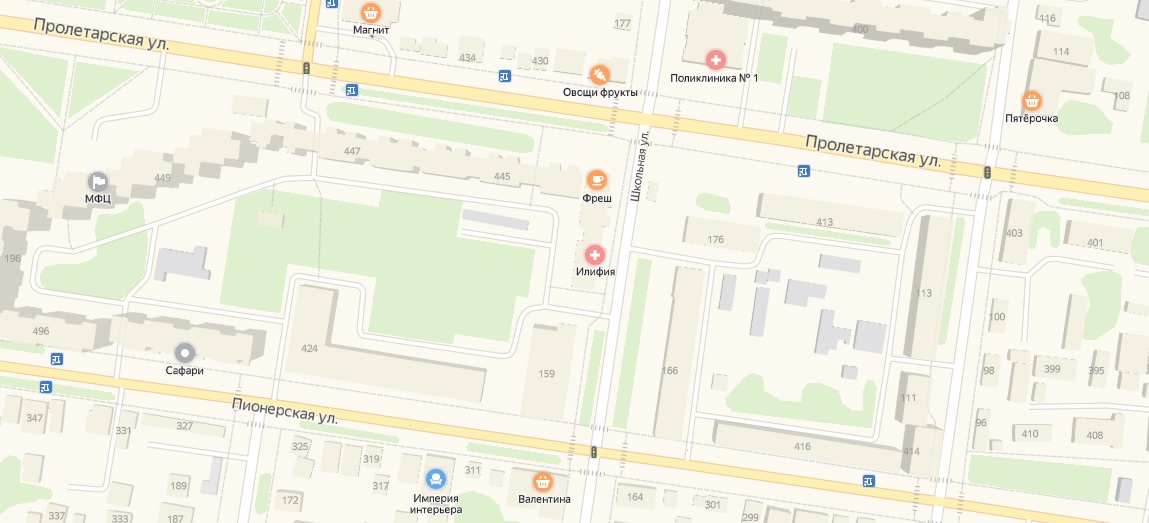 